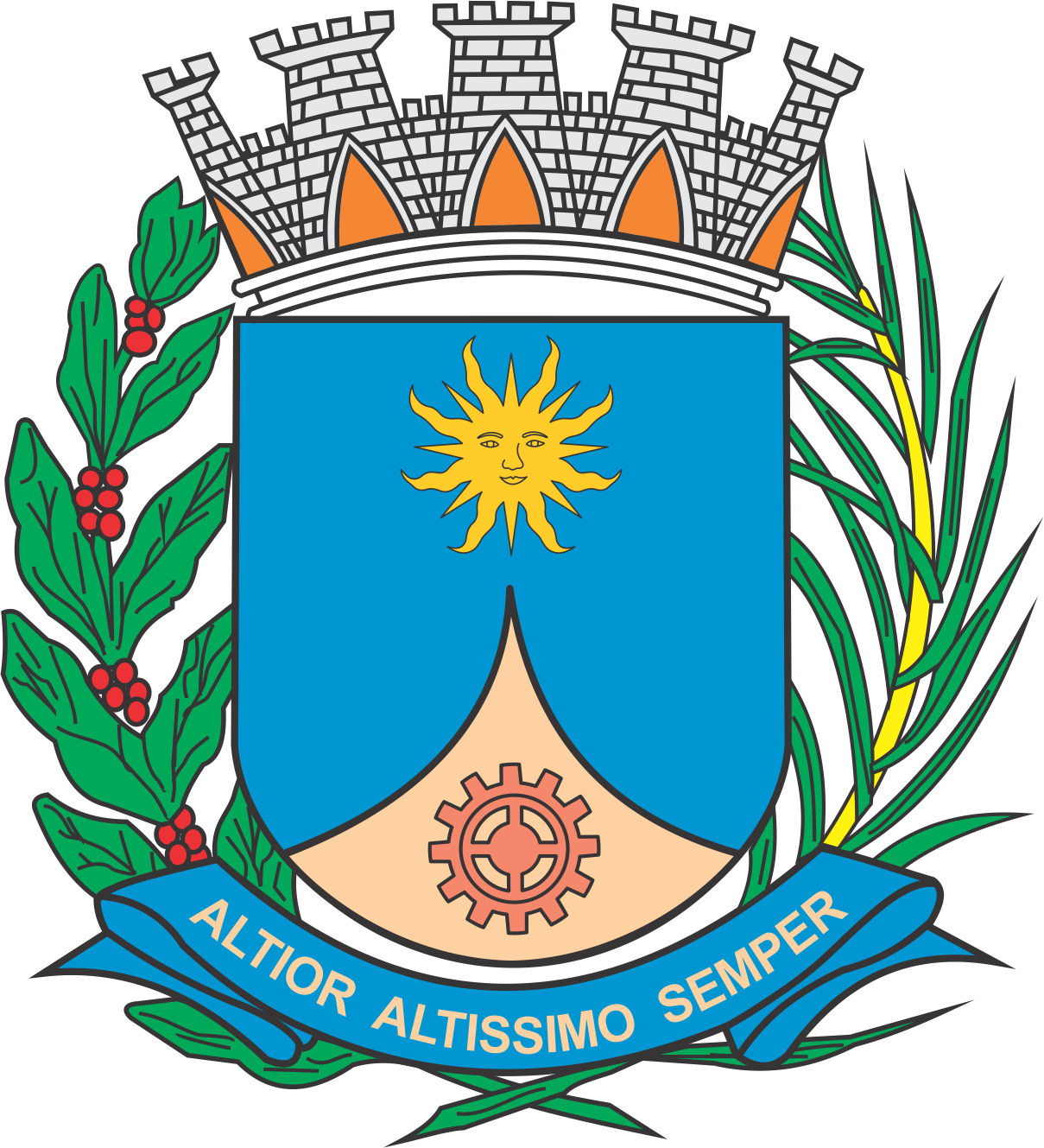 CÂMARA MUNICIPAL DE ARARAQUARAAUTÓGRAFO NÚMERO 230/2018PROJETO DE LEI NÚMERO 241/2018Dispõe sobre a abertura de crédito adicional especial e dá outras providências.		Art. 1º Fica o Poder Executivo autorizado a abrir um crédito adicional especial, no valor de R$ 4.054.366,01 (quatro milhões, cinquenta e quatro mil, trezentos e sessenta e seis reais e um centavo), para atender à execução de obras de infraestrutura urbana, execução de 191.135,49 m² de recapeamento asfáltico tipo CBUQ (concreto betuminoso usinado a quente), com espessura 3,50 cm de espessura em diversas vias do Município de Araraquara, conforme demonstrativo abaixo:		Art. 2º O crédito adicional especial autorizado no art. 1º será coberto com recursos de excesso de arrecadação oriundos do Convênio nº 1332/1028 – Processo nº 718824/2018, celebrado com a Secretaria de Estado de Planejamento e Gestão/Subsecretaria de Articulação com Municípios. 		Art. 3º Fica incluído o presente crédito adicional especial na Lei nº 9.138, de 29 de novembro de 2017 (Plano Plurianual - PPA), na Lei nº 9.008, de 22 de julho de 2017 (Lei de Diretrizes Orçamentárias - LDO), e na Lei nº 9.145, de 06 de dezembro de 2017 (Lei Orçamentária Anual - LOA).		Art. 4º Esta lei entra em vigor na data de sua publicação.		CÂMARA MUNICIPAL DE ARARAQUARA, aos 12 (doze) dias do mês de setembro do ano de 2018 (dois mil e dezoito).JÉFERSON YASHUDA FARMACÊUTICOPresidente02PODER EXECUTIVOPODER EXECUTIVOPODER EXECUTIVOPODER EXECUTIVOPODER EXECUTIVO02.08SECRETARIA MUNICIPAL DE OBRAS E SERVIÇOS PÚBLICOSSECRETARIA MUNICIPAL DE OBRAS E SERVIÇOS PÚBLICOSSECRETARIA MUNICIPAL DE OBRAS E SERVIÇOS PÚBLICOSSECRETARIA MUNICIPAL DE OBRAS E SERVIÇOS PÚBLICOSSECRETARIA MUNICIPAL DE OBRAS E SERVIÇOS PÚBLICOS02.08.01COORDENADORIA EXECUTIVA DE OBRAS PÚBLICASCOORDENADORIA EXECUTIVA DE OBRAS PÚBLICASCOORDENADORIA EXECUTIVA DE OBRAS PÚBLICASCOORDENADORIA EXECUTIVA DE OBRAS PÚBLICASCOORDENADORIA EXECUTIVA DE OBRAS PÚBLICASFUNCIONAL PROGRAMÁTICAFUNCIONAL PROGRAMÁTICAFUNCIONAL PROGRAMÁTICAFUNCIONAL PROGRAMÁTICAFUNCIONAL PROGRAMÁTICAFUNCIONAL PROGRAMÁTICA1515URBANISMOURBANISMO15.45115.451INFRA- ESTRUTURA URBANAINFRA- ESTRUTURA URBANA15.451.06515.451.065COSNTRUÇÃO, MANUTENÇÃO, AMPLIAÇÃO E CONSERVAÇÃO DO SISTEMA VIÁRIO COSNTRUÇÃO, MANUTENÇÃO, AMPLIAÇÃO E CONSERVAÇÃO DO SISTEMA VIÁRIO 15.451.065.115.451.065.1PROJETOPROJETO15.451.065.1.08315.451.065.1.083RECAPEAMENTO ASFÁLTICO – CONVÊNIO Nº 1332/2018 – PROCESSO Nº 718824/2018 – SEPG/SSAMRECAPEAMENTO ASFÁLTICO – CONVÊNIO Nº 1332/2018 – PROCESSO Nº 718824/2018 – SEPG/SSAMR$4.054.366,01CATEGORIA ECONÔMICACATEGORIA ECONÔMICACATEGORIA ECONÔMICACATEGORIA ECONÔMICACATEGORIA ECONÔMICACATEGORIA ECONÔMICA4.4.90.51Obras e InstalaçõesObras e InstalaçõesObras e InstalaçõesR$4.000.000,00FONTE DE RECURSOFONTE DE RECURSOFONTE DE RECURSO02 – TRANSFERÊNCIAS E CONVÊNIOS ESTADUAIS VINCULADOS02 – TRANSFERÊNCIAS E CONVÊNIOS ESTADUAIS VINCULADOS02 – TRANSFERÊNCIAS E CONVÊNIOS ESTADUAIS VINCULADOS4.4.90.51Obras e InstalaçõesObras e InstalaçõesObras e InstalaçõesR$54.366,01FONTE DE RECURSOFONTE DE RECURSOFONTE DE RECURSO01 – TESOURO01 – TESOURO01 – TESOURO